基隆市立中山高級中學110學年度第2學期教學計畫班級國一、大德701國一、大德701科目公民教師吳慧春、顏婉婷吳慧春、顏婉婷吳慧春、顏婉婷吳慧春、顏婉婷教學目標教學目標1.學習與社會互動，拓展人生經驗與視野。2.認識社會規範內容，促進社會和諧。3.認識團體與志願結社，以非暴力的方式解決公共事務。4.了解社會福利措施，享受人民應有的權利。1.學習與社會互動，拓展人生經驗與視野。2.認識社會規範內容，促進社會和諧。3.認識團體與志願結社，以非暴力的方式解決公共事務。4.了解社會福利措施，享受人民應有的權利。1.學習與社會互動，拓展人生經驗與視野。2.認識社會規範內容，促進社會和諧。3.認識團體與志願結社，以非暴力的方式解決公共事務。4.了解社會福利措施，享受人民應有的權利。 本學期授課內容 本學期授課內容1.以「翰林」出版之教科書（國中社會公民與社會篇   一下）為主要教材。2.課外閱讀：隨課文的需要由老師予以補充。1.以「翰林」出版之教科書（國中社會公民與社會篇   一下）為主要教材。2.課外閱讀：隨課文的需要由老師予以補充。1.以「翰林」出版之教科書（國中社會公民與社會篇   一下）為主要教材。2.課外閱讀：隨課文的需要由老師予以補充。教學方式教學方式1.課文講解。 2.互動討論。3.重大議題之探究與解說。4.新聞時事/勢討論。1.課文講解。 2.互動討論。3.重大議題之探究與解說。4.新聞時事/勢討論。1.課文講解。 2.互動討論。3.重大議題之探究與解說。4.新聞時事/勢討論。評量方式評量方式1.紙筆測驗。 2.習作。 3.上課態度及筆記評鑑。 4.段考評量。1.紙筆測驗。 2.習作。 3.上課態度及筆記評鑑。 4.段考評量。1.紙筆測驗。 2.習作。 3.上課態度及筆記評鑑。 4.段考評量。對學生期望對學生期望1.期望學生探索自我潛能、自我價值與生命意義，培養  合宜的人生觀。2.期望學生培養道德思辨與實踐能力、尊重人權的態度，具備民主素養與法治觀念。3.期望學生能尊重並接納多元的家庭生活方式與文化。 4.期望學生能欣賞不同族群與文化之美。1.期望學生探索自我潛能、自我價值與生命意義，培養  合宜的人生觀。2.期望學生培養道德思辨與實踐能力、尊重人權的態度，具備民主素養與法治觀念。3.期望學生能尊重並接納多元的家庭生活方式與文化。 4.期望學生能欣賞不同族群與文化之美。1.期望學生探索自我潛能、自我價值與生命意義，培養  合宜的人生觀。2.期望學生培養道德思辨與實踐能力、尊重人權的態度，具備民主素養與法治觀念。3.期望學生能尊重並接納多元的家庭生活方式與文化。 4.期望學生能欣賞不同族群與文化之美。家長配合事項家長配合事項1.督促學生按時繳交作業。 2.鼓勵學生多閱讀課外書籍。 3.親自參與學生閱讀之活動。1.督促學生按時繳交作業。 2.鼓勵學生多閱讀課外書籍。 3.親自參與學生閱讀之活動。1.督促學生按時繳交作業。 2.鼓勵學生多閱讀課外書籍。 3.親自參與學生閱讀之活動。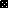 